Compilation de l’inventaire des ressources de répit ou gardiennage pour les familles 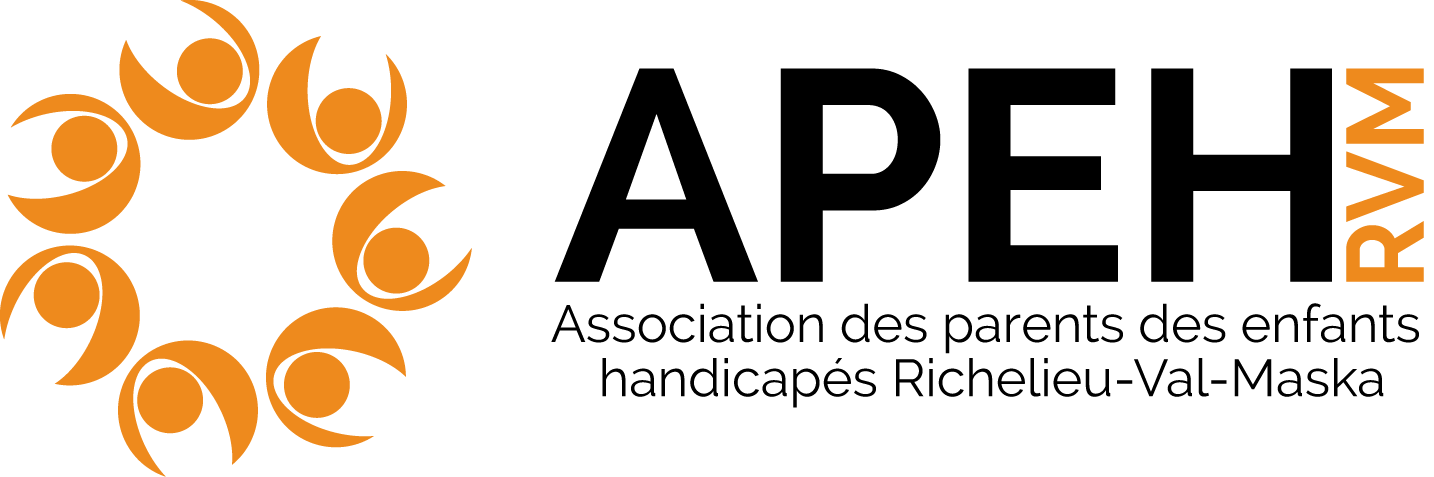 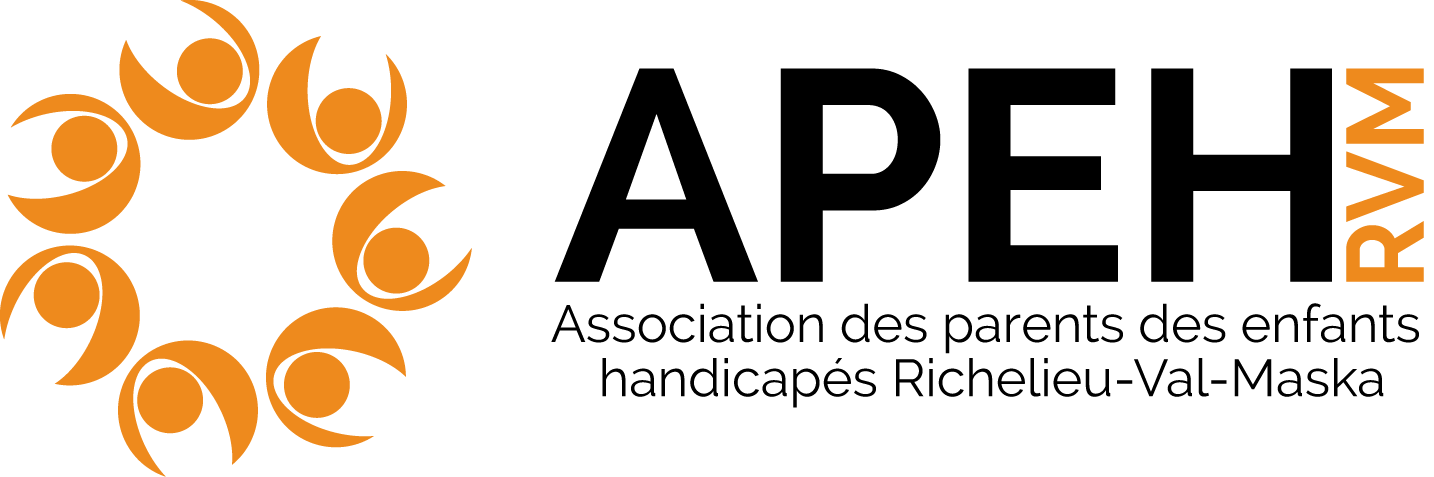                                                                                                                                                                             Mise en garde : Cet inventaire est distribué à titre informatif. Nous ne sommes pas responsables des services qui vous seront offerts. Les coûts sont sujets à changement.CoordonnéesTypes clientèles desservies + âgeHoraire semaineHoraire fin de semaineType d’activités proposéesModalités de réservation :faut-il réserver à l’avance?Services alimentaires : est-ce que les repas sont fournis?Avez-vous des repas pour diètes spéciales?Les collations sont-elles fournies?L’établissement est-il accessible aux personneshandicapées physiques?Avez-vous un service infirmier?Accès-Répit 755, Boulevard Sainte-Foy suite 210, Longueuil, J4J 1Z4Tél. : 1 888 424-1212Télec. : 450 646-4633accesrepit@autismemonteregie.org Territoire desservi : MontérégieUn service de gardiennage et d’accompagnement à domicile pour personne (de 0 à 100 ans) ayant un trouble du spectre de l’autisme (TSA). Accès-Répit s’adresse aux familles vivant avec une personne ayant un trouble du spectre de l'autisme (TSA) ou en attente de diagnostic.Les plages horaires de répit que les gardiens/accompagnateurs peuvent offrir aux familles utilisatrices du service dépendent de leurs disponibilités respectives. Cela varie pour chaque gardien/accompagnateur. Leurs disponibilités sont accessibles aux familles utilisatrices du service via notre *banque de gardiens/accompagnateurs sur le site Internet d’Autisme Montérégie* Pour avoir accès à cette banque de gardiens/accompagnateurs, les gens doivent s’inscrire, au préalable, comme membre d’Autisme Montérégie.Les plages horaires de répit que les gardiens/accompagnateurs peuvent offrir aux familles utilisatrices du service dépendent de leurs disponibilités respectives. Cela varie pour chaque gardien/accompagnateur. Leurs disponibilités sont accessibles aux familles utilisatrices du service via notre *banque de gardiens/accompagnateurs sur le site Internet d’Autisme Montérégie* Pour avoir accès à cette banque de gardiens/accompagnateurs, les gens doivent s’inscrire, au préalable, comme membre d’Autisme Montérégie.Les gardiens/accompagnateurs peuvent garder les enfants autistes, ainsi que la fratrie à domicile.  Ils peuvent également seconder le(s) parent(s) à la maison ou les accompagner, lors de sorties familiales. De plus, les gardiens/accompagnateurs peuvent aussi accompagner les personnes autistes, lors d’activités récréatives, sportives ou sociales. NONN/ANONNONN/ANONAction Intégration en déficience intellectuelle 6180, rue AgatheBrossard J4Z 1E1Bur : 450 676-5058, poste 104Maison : 450 445-3173Télec. : 450 676-5686info@actionintegration.orghttps://actionintegration.orgTerritoire desservi : Montérégie Centre et Montérégie Est16 ans et plusPersonne vivant avec une déficience intellectuelle légère à moyenne, pas de problème de comportement, autonome au niveau hygiène et alimentation12 places disponibles du vendredi 19h au dimanche 19h   12 places disponibles du vendredi 19h au dimanche 19h   Parc, piscine, sorties, bricolage, soirée cinéma, soirées thématiquesOUIUne semaine OUINONOUINONNONAmi (L’) – Temps des Bois Francs101, rue d’Aston Victoriaville G6P 9N9 Tél. : 819 604-3019Télec. : 819 604-1817info@amitemps.orgTerritoire desservi : Arthabaska-Érables-Centre du Québec5 à 21 ansEnfants, adolescents, adultes ayant limitation physique, intellectuelle, TSA ou polyhandicap, TDAH avec troubles associés : opposition, provocation, attachementJourPour les 5 à 12 ans : 7h à 8h15, 14h30 à 17h30Pour les 12 à 21 ans : 14h45 à 18hPédagogique 7h à 17h45Jour, soir, nuit24 places disponibles 23 h = 88$Vendredi 18h30 au dimanche 16h30Sorties extérieures, temps libre, livres, ipad, bricolages, apprentissage de l’autonomie avec activités courantes de la vieOUIService de garde : inscription en début d’annéeInscription aux 6 mois pour les fins de semaineCamps d’été, inscription en marsOUISi 23 h et plusLors des camps et service de garde, repas et collations fournis par les parentsOUIOUINON pour service de gardeOUIOUIAssociation Garagona inc.23, Chemin Garagona Frelighsburg, J0J 1C0Tél. : 450 298-5159Télec. : 450 298-5554info@campgaragona.qc.ca Territoire desservi : Québec et Ontario9 à 99 ansDI, TSA avec et sans restriction physique Sur demandeEn tout temps : Arts plastiques, théâtre, activités physique au plein air, piste d’hébertisme, bowling activités multi-sensoriel, sorties thématiques divers, marche, animation thématique divers. Été : piscine, glissade géante, guerre d’eau. Hiver : luge, raquette, sport d’hiver, sculpture dans la neige, guerre de boule de neige, construction de fort et de bonhomme de neige.OUITout dépend du service demandéOUIOUIRepas adaptés si allergie ou intoléranceL’usager doit fournir certains aliments. OUINONOUI, durant les camps d’été mais pas durant les répits.Par contre, ce sont les mêmes protocoles.AVRDI/TSAAssociation de la Vallée du Richelieu pour la déficience intellectuelle et Trouble du spectre autistique625, rue Lechasseur BeloeilTél. : 450 467-8644avrdi@videotron.ca Territoire desservi : Vallée du Richelieu et les environsDI et DP légère à moyenne À partir de 12 ansSamedi de 12h à 16hPlusieurs places disponibles20$ pour 4 h d’animationDiverses activités intérieures et extérieures : camp de jour, rendez-vous entre amis, activés de danse, quillesÇa dépend des activités, visitez le site web : www.avrdi.orgNONNONNONOUINONBase de plein air Bon départ4610, route PrincipaleWentworth-Nord, J0T 1Y0Tél. : 450 226-3336Télec. : 450 226-5936info@bpabondepart.ca Territoire desservi : Québec et OntarioDI, TED, TSAMulti déficiences et autres À partir de 6 ansNous avons plusieurs camps répits, certains pour enfants, d’autres pour adultes, à diverses dates pour des nombres de jours différents.Nous avons plusieurs camps répits, certains pour enfants, d’autres pour adultes, à diverses dates pour des nombres de jours différents.Activités de plein air diversesOUI, dès que possibleOUIInclusOUI, selon les besoinsOUIInclusOUIPortes automatiques, rampe, lits d’hôpitalOUIPendant la saison estivale seulementCamp Richelieu de Saint-Hyacinthe 717, Chemin BouchardSaint-Damase, J0H 1J0 Tél. : 450 772-2805Télec. : 450 774-4491camprichelieusth@gmail.com Territoire desservi : tout le QuébecPersonnes en déficience intellectuelle et autistes de 7 à 77 ans Pour la déficience intellectuelle entre le 24 juin et le 2 août  : 45 places (complet pour 2019)Clientèle à faible revenu : 
500 $ pour 7 jours et 900 $ pour 13 jours Autre clientèle : 
680 $ pour 7 jours et 1 260 $ pour 13 joursPour la clientèle autiste, du 5 au 9 août :Clientèle à faible revenu : 
405 $ pour 5 jours / 4 nuitsClientèle régulière : 460 $ pour 5 jours / 4 nuitsLe camp offre également des fins de semaines de répit entre septembre et mai, du vendredi, 19 h, au dimanche, 16 h. Le tarif est établi en fonction du type de clientèle. Pour s'inscrire, il faut contacter Mme Diane Boudreault au 
450-888-5432.Pour la déficience intellectuelle entre le 24 juin et le 2 août  : 45 places (complet pour 2019)Clientèle à faible revenu : 
500 $ pour 7 jours et 900 $ pour 13 jours Autre clientèle : 
680 $ pour 7 jours et 1 260 $ pour 13 joursPour la clientèle autiste, du 5 au 9 août :Clientèle à faible revenu : 
405 $ pour 5 jours / 4 nuitsClientèle régulière : 460 $ pour 5 jours / 4 nuitsLe camp offre également des fins de semaines de répit entre septembre et mai, du vendredi, 19 h, au dimanche, 16 h. Le tarif est établi en fonction du type de clientèle. Pour s'inscrire, il faut contacter Mme Diane Boudreault au 
450-888-5432.Activités de bricolage, sportives, incluant piscine et activités artistiquesOUIOUIOUIOUITout dépend du type d’handicapNONMais nous offrons la distribution de médicamentsCentre Louise-Bibeau2110, ave Mailhot Saint-HyacintheTél. : 450 773-7321Télec. : 450 252-1321clb@maskatel.net Territoire desservi : Montérégie5 à 100 ansPersonne ayant une DI avec ou sans déficience physiqueJour et soir8h30 à 16h 16h à 18h 12 placesNuit : pour urgence seulement et sur demandeVendredi 16h au dimanche 16h12 placesProgramme exercices Vie active, bricolage, atelier de cuisine, jeux de motricité, zoothérapieOUI1 semaineOUIOUISur demandeOUIOUICentre Normand- Léveillé950, chemin Hemming Drummondville J2B 7T5   Tél. : 819 478-1201Télec. : 819 478-4434
mhuot@repitcnl.cawww.centre-normand-leveille.caTerritoire desservi : le Québec5 ans et plusDI, DP, trouble spectre autisme, TDA avec ou sans hyperactivité, perte autonomie, autre limitationDu lundi au jeudi 
8h à 16h30$ par jour sans repas ni collation30 places disponiblesDu vendredi 19h au dimanche 16h selon un calendrier pré-établi185 $ pour ratio 1/3 à 1/5 incluant repas et collations                         (prix particuliers pour ratio 1/2  et 1/1)Activités sensoriellesActivités de groupe: culturelles, artistiques, sportives, baignade, hébertisme, plein air, activités extérieures variées selon les saisons, mini fermeDéveloppement et renforcement des capacités et habiletésValorisation estime de soi + le centredispose d’équipements favorisant la       stimulation globaleOUIOUISauf pour activités de jour (possibilité d’en faire la demande)OUIRespect des diètes spéciales et allergiesOUIInclus sauf pour activités de jour (possibilité d’en faire la demande)OUIOUI Équipe de préposées supervisées par infirmière auxiliaireCentre Philou2450, Chemin de la Côte-Sainte-Catherine, Montréal, H3T 1B1   Tél. : 514 739-4861Télec. : 514 739-6019info@centrephilou.comTerritoire desservi : le Québec0 à 21 ansProgramme de jour offert aux jeunes de 21 à 29 ans.Enfants et jeunes adultes polyhandicapés (déficience motrice grave- l’enfant ne marche pas de façon autonome, déficience intellectuelle et conditions associées : épilepsie, gastrostomie, etc.)Semaine;Jour : lundi au jeudi- exceptionnel 75$/24 hSoir : (sauf mardi) à partir de 16h 75$/24 h maximum 12 placesNuit : maximum 12 places 75$/24 hFin de semaine : maximum 12 places 75$/24 hCamps de jour estival groupe 4-15 ans et 16- 30 ans) maximum 3 semaines 275$/semaine +50$ frais inscriptionProgramme stimulation Paprika 0-5 ans2 jours/semaine pendant 12 semaines 2000$/sessionProgramme de jour Safran21-29 ansSur semaine en partenariat avec la commission scolaire de Montréal gratuitSemaine;Jour : lundi au jeudi- exceptionnel 75$/24 hSoir : (sauf mardi) à partir de 16h 75$/24 h maximum 12 placesNuit : maximum 12 places 75$/24 hFin de semaine : maximum 12 places 75$/24 hCamps de jour estival groupe 4-15 ans et 16- 30 ans) maximum 3 semaines 275$/semaine +50$ frais inscriptionProgramme stimulation Paprika 0-5 ans2 jours/semaine pendant 12 semaines 2000$/sessionProgramme de jour Safran21-29 ansSur semaine en partenariat avec la commission scolaire de Montréal gratuitAide au développement et à la motricité globale, étirements, jeux adaptés, animations et sorties, salle Snoezelen, salle d’arts plastiques, musique, informatique, soutien familial offert.OUI6 à 7 semaines avant le début de la prochaine saisonBloc de réservation de 3 moisOUIPour répit et au programme paprika seulement au coût de 10$ par jourOUISans lactose seulementOUI Pour répit et au programme paprika seulementOUINONPersonnels formées et aptes à réaliser gastrostomie, médicaments, situation d’urgence, etc.Corporation Cité Joie Inc.28, Chemin des Cascades Lac Beauport, G3B 0C4 Tél. : 418 849-7183Téléc. : 418 849-9279hgaucher@citejoie.comTerritoire desservi : Capitale-Nationale, Montréal, Est de QuébecDI, déficience motrice, TSA5 à 99 ansLundi au vendredi de 8h30 à 16h.Vendredi soir 19h30 au dimanche 16h30. 
185$ à 225$ Ratio 1/1, ½ ou 1/6Sont aussi disponibles les séjours suivants : camp de Noël, Pâques et Relâche.Lundi au vendredi de 8h30 à 16h.Vendredi soir 19h30 au dimanche 16h30. 
185$ à 225$ Ratio 1/1, ½ ou 1/6Sont aussi disponibles les séjours suivants : camp de Noël, Pâques et Relâche.Activités plein air et sportives : randonnée en forêt, tir à l’arc, baignade, activités nautiques, jeux d’eau, mini-ferme, fat bike, raquettes, trottinette des neiges et jardinage.Activités artistiques : arts plastiques et bricolage.OUIEnviron 1 semaineOUIOUIOUIOUIOUIResponsables aux soins de santéExplos-Nature Programme Camps Familiaux Spécialisés302, rue de La RivièreLes Bergeronnes, G0T 1G0 Sans frais : 1-877-637-1877Télec. : 418-232-6558explos@explosnature.caTerritoire desservi : aucune restriction territorialeCamps familiaux avec enfant neuroatypique :Trouble du spectre autistique (TSA) Déficience intellectuelle Dyspraxie TAC Forfait 3 nuit 4 jours ou 5 nuits 6 jours.Les dates du séjour pour le camp familial avec enfant neuroatypique ne sont pas encore fixées. ** Informations à venir en mai 2020.Forfait 3 nuit 4 jours ou 5 nuits 6 jours.Les dates du séjour pour le camp familial avec enfant neuroatypique ne sont pas encore fixées. ** Informations à venir en mai 2020.Aventures, découvertes, joies en famille, plaisirs du plein air seront au rendez-vous. Plusieurs activités vous attendent comme une croisière aux baleines, la découverte des invertébrés marins (étoiles de mer, oursins, concombre de mer…), des sorties en kayaki, des promenades au bord de l’eau, la visite de la Ferme 5 étoiles mettant en vedette les animaux du Québec, des ateliers de poterie, etc. Des activités qui sauront plaire à toute la famille!OUIPlace limité ! Dès que possible au printemps et au moins 2 semaines avant le début du camp. OUINONSauf options pour les végétariensNONNONNONGrand Village2434 Route Marie-Victorin Lévis, G7A 4H7Tél. : 418 831-1677Téléc. : 418-831-6561info@grand-village.comTerritoire desservi : Grande région de Québec et Chaudières-AppalachesDI, DP, multi déficiences, TSATous âgesRépits de fins de semaine Vendredi 18h30 au dimanche 16hRatio 1 pour 1 = 315$  Ratio 1 pour 2 = 265$ Ratio 1 pour 3 = 215$ Répits de fins de semaine Vendredi 18h30 au dimanche 16hRatio 1 pour 1 = 315$  Ratio 1 pour 2 = 265$ Ratio 1 pour 3 = 215$ Selon la saison.Chaque répit a son propre thème et une gamme d’activités telles que : les jeux olympiques, la cabane à sucre. la musique et le cinéma.OUIOUIOUIOUIOUIOUIMa deuxième maison à moi240 avenue St-LaurentSt-Lambert, J4R 2S2Tél. 450 671-5344Télec. : 450 671-6733direction@madeuxiememaison.orgTerritoire desservi : MontérégieDITSA4 à 68 ansJour14h30 à 18 h6 $ l’heure30 places disponiblesNuitvendredi 16 h au samedi, 16h85 $/24 heures11 places disponiblesJour14h30 à 18 h6 $ l’heure30 places disponiblesNuitvendredi 16 h au samedi, 16h85 $/24 heures11 places disponiblesJour samedi et dimanche, de 9h à 16h = 45$30 places disponiblesSoirvendredi et samedi, de 16h à 22h = 45$11 places disponiblesNuitsamedi, 16h au dimanche, 16h = 85$11 places disponiblesZoothérapie, salle multi-sensorielle, salle de motricité, bricolage, danse aérobie, yogaOUI48 heures OUILors d’un répit seulementOUISur demandeOUIOUIMaison de répit à la campagne1350, Route 112,Rougemont, J0L 1M0 Tél. : 450 469-4727Télec. : 450 469-5738repitcampagne@gmail.com www.repitcampagne.com Territoire desservi : Montérégie, Montréal, Rive-Nord13 ans et + DITSA24h8 places90$/24h24h8 places90$/24hZoothérapie, activités loisirs et travail sur une fermette, production sirop d’érable, sortie en intégration sociale, musicothérapie, piscine et spa, etc.OUISelon les besoinsOUIInclusSi allergie : parents doivent fournir les repasNONException sur demandeOUIInclus10h3015h20h30NONAucune rampe d’accèsNONCours de premiers soins, ambulance au besoinMaison de répit Déragon inc. 349, rue DéragonGranby, J2G 5J7 Tél. : 450 372-1111Télec. : 450 372-7052mrdi@videotron.ca6 ans et +DI, TED avec ou sans handicap physiqueJour de 8h à 16h 24 places35$Soir, nuit : sur demandeDu vendredi 18h au dimanche 17h9 places 120$Activités sociales, récréatives, d’intégration dans la communautéOUISelon les besoins (2 semaines de préférence)OUIInclusNONLe client doit apporter sa nourriture spécialiséeOuiServies matin, après-midi et soirOUINONCours de premiers soinsMaison de répit l’Intermède192, F-X Garneau Beloeil, J3G 4Y1 Tél. : 450 464-9261direction@repit- intermede.comTerritoire desservi : CLSC des PatriotesDI, TSATous âgesDurant la période scolaire, nous sommes ouvert du jeudi 16h au lundi 7h, en plus des jours fériés et des journées pédagogiques. Durant la période estivale, vacance de Noël et la semaine de relâche ouvert 24h/7.9 places de jour8 places la nuit8,50 $/h, max 102 $/24h (sujet à changement sans préavis)Durant la période scolaire, nous sommes ouvert du jeudi 16h au lundi 7h, en plus des jours fériés et des journées pédagogiques. Durant la période estivale, vacance de Noël et la semaine de relâche ouvert 24h/7.9 places de jour8 places la nuit8,50 $/h, max 102 $/24h (sujet à changement sans préavis)Hébergement, dépannage, gardiennage, répit à domicileOUISelon le calendrier des réservationsOUISi sans régime particulierInclusNONLa famille doit fournir le repas dans le cas d’allergie mais  nous cuisinons en respectant les intolérances alimentairesOUIInclusOuiRampe d’accèsNONLe personnel est formé pour le RCRMaison Marijo425, Montée du Grand-Bois Mont Saint-GrégoireTél. : 450 403-3802fond.marijo@videotron.ca Territoire desservi : Montérégie10 ans et plusDéficience intellectuelle moyenne etTSANONVendredi 17h au dimanche 16h1 fin de semaine sur 21 place130$Promenades, ballades, piscine sur place, fêtes ou festivals dans les environs, pique-niques, bricolages, musique, télé (films)OUI2 à 3 semaines OUIInclus dans le prixOUIAvec ententeOUIInclusNONIntervenante suit les cours de premiers soins   CLSC et Hôpital à 15 minutes Maison Répit-Vacances 482, rue de Gentilly Ouest Longueuil, J4H 2A4Tél. : 450 928-9105mrvacances@hotmail.com Territoire desservi : Montérégie18 ans et +Adulte ayant DI avec ou sans TSA et sans difficulté motrice grave.8h à 16h=40$16h à 22h=20$22hà 8h=30$Du vendredi 19h au dimanche 16h=170$1 journée de 8h à 16h=45$Soirée de 16h à 22h=25$Nuit=30$Nous proposons entre autres des loisirs axés sur le plaisir, le sport, l’exercice ou la culture tels que le cinéma, des visites de musées, des randonnées pédestre, les quilles, des sorties aquatiques et des activités artistiques.   OUIOUIInclusOUIOUIInclusNONNONPhare enfants et famille (Le)2725, ave du Mont-Royal EstMontréal, H1Y 0A1Tél. : 514 954-0044Sans frais : 1 866-954-4848Télec. : 514 789-1742info@phare-lighthouse.com Territoire desservi : Le QuébecEnfant de 18 ans et moins ayant un diagnostic d’une maladie grave à issue fatale.· Répit bénévole à domicile : des bénévoles spécialement formés se rendent à domicile trois heures par semaine pour s’occuper d’un enfant ou d’un adolescent gravement malade.· Répit régulier : Séjours planifiés – 30 jours par année.· Urgence psychosociale : Période de crise traversée par la famille ou événement imprévisible – Durée variable.· Séjour de transition : À la suite d’un épisode de soins aigus à l’hôpital pour s’adapter à la nouvelle situation; l’enfant est référé par l’hôpital et accompagné d’un parent – Durée variable.· Gestion de symptômes : Après planification préalable des soins, lorsque l’état de santé de l’enfant se détériore; permet d’offrir tous les soins nécessaires, jusqu’en fin de vie – Aucune limite de durée.· Fin de vie : Solution de rechange à la maison et à l’hôpital, pour vivre les derniers moments de la vie de l’enfant dans une atmosphère familiale mais entourés de professionnels – Aucune limite de durée.Jour, soir, nuit12 places disponibles 
Aucun coûtJour, soir, nuit12 places disponibles 
Aucun coûtÉquipe d’animation, spectacles, sorties, zoothérapie, musicothérapie, massothérapie, activités variées et adaptées à l’âge et aux capacités physiques et intellectuelles des enfants.OUIOUIOUIOUIOUIOUIÉquipe médicale et psychosociale. Médecins de garde 24/7, infirmières sur places 24/7, préposé aux bénéficiaires, travailleuse sociale, psychologue, infirmière de liaison (conseillère aux soins et services : liaison, gestion des risques, développement des compétences, évaluation de la qualité et sécurité des soins et services)Répit Bon Accueil145, des SapinsLaval, H7A 2W6Tél. : 450-665-3021repitbonaccueil@gmail.comTerritoire desservi : le Québec0 à 99 ansDITSATrisomieSGTEtc.9h à 16h=70$15h à 19h=15$ de l’heure19h à 8h=70$Vendredi 19h à dimanche 16h= 125$ (ratio 1 pour 3) à 175$ (ratio 1 pour 1)Activités; musicale (karaoké, musique), culinaires, loisirs (sorties extérieures, arts plastique, jeux société, babyfoot, jeux de quilles, peinture, soirée cinéma, etc.), activité de la vie quotidienne (lessive, vaisselle, aide aux repas, etc.)OUI1 à 2 semaines OUINONOUINONOUIRésidence La P’tite maison bleue2406, 9e rangRoxton Falls, J0H 1E0 Tél. : 450 548-5795 ou450-775-8466info@residencelaptitemaisonbleue.comwww.residencelaptitemaisonbleue.comTerritoire desservi : le Québec18 ans et +Adulte vivant avec une déficience intellectuelle et/ou un trouble du spectre de l’autisme. Jour de 8h à 16h 5 places60$ par jourDu samedi au dimanche 195$5 placesAteliers de jours, soin des animaux, piscine, sport, bricolage, développement moteur et cognitif, développement des habiletés sociales, film, cuisine.OUILe plus tôt possibleOUINONOUIOUINONCours de premiers soinsServices de répit Emergo1862, rue Jolicoeur
Montréal (Québec) H4E 1X2
Tél. : 514 931-2882Tél. : 514 931-2882info@repitemergo.com http://repitemergo.com/Territoire desservi : le Québec4 ans et +                                            Clientèle autiste/TEDRépit de fin de semaine2 nuits : 260$3 nuits : 375$Répit estival : voir site internetClientèle autiste/TEDRépit de fin de semaine2 nuits : 260$3 nuits : 375$Répit estival : voir site internetOUI